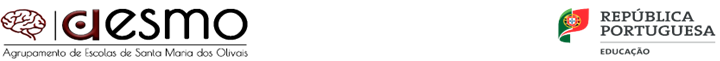 CONCURSO LOGOTIPO ÇLUBE DE CIÊNCIA VIVAAnexo I FORMULÁRIO DE CANDIDATURA Aluno (nome completo) ________________________________________________________ Estabelecimento de Ensino que frequenta _____________________________________Número: _____ Ano: ____ Turma: ______ Data de nascimento:  _____/_____/______Morada: _____________________________________________________________________Telemóvel: _________________ email: __________________________________________Assinatura do aluno ______________________________________________________(Assinatura conforme o documento de identificação)Encarregado de educação* (nome completo) ________________________________________Morada: ____________________________________________________________________ Telemóvel: _______________ email:  ____________________________________________ Assinatura do Encarregado de Educação (alunos menores de 18 anos): ____________________________________________________________________________(Assinatura conforme o documento de identificação)* Caso o aluno seja menor de 18 anos.CONCURSO LOGOTIPO ÇLUBE DE CIÊNCIA VIVAAnexo II TERMO DE AUTORIZAÇÃO PARA PUBLICAÇÃO E CEDÊNCIA DE DIREITOS DE AUTOR O aluno____________________________________________________, nascido em ___/___/___, portador do Cartão de Cidadão n.º___________, válido até ___/___/____, residente em _______________________________________________________, e o seu encarregado de educação*______________________________________________, portador do Cartão de Cidadão n.º___________, válido até ___/___/____, residente em ___________________________________________________________________________, declara(m) que a proposta de logótipo que apresentam ao “Concurso de Ideias para o Logótipo do Clube Ciência Viva do AESMO”, caso seja premiada, passa a ser propriedade do AESMO- Agrupamento de Escolas de Santa Maria dos Olivais. Declara(m), ainda, conhecer as normas do regulamento do concurso, autorizando a publicitação, exposição e utilização do logótipo, em quaisquer iniciativas e atividades promovidas pelo Clube Ciência Viva, por tempo indefinido e sem custos. Lisboa, Olivais, ________ de ________________________de 2023______________________________________________________________________ (assinatura do aluno conforme cartão de cidadão) ______________________________________________________________________  (assinatura do encarregado de educação*)* Caso o aluno seja menor de 18 anos